Open-Ended Questions for a Socratic SeminarWhen preparing for a Socratic Seminar, write questions using these sentence frames to stimulate your thinking about the article(s) you read. Choose and complete 5 of the following:What puzzles me is... I’d like to talk with people about... I’m confused about... Don’t you think this is similar to... Do you agree that the big ideas seem to be... 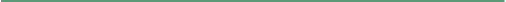 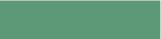 Student HandoutI have questions about... Another point of view is... I think it means... Do you think... What does it mean when the author says... Do you agree that... 